        Фонематический слух отвечает за различение фонем (звуков) речи. Он помогает нам различать слова и формы слов, похожие по звучанию, и правильно понимать смысл сказанного. Развитие фонематического слуха у детей — залог успешного обучения чтению и письму, а в дальнейшем — и иностранным языкам.      Если у ребенка плохо развит фонематический слух, он может путать близкие по звучанию фонемы. Это может тормозить процесс развития связной речи, обучения чтению и письму, ведь если ребенок плохо умеет, различать звуки, он будет воспринимать (запоминать, произносить, писать) то, что он услышал, а не то, что ему сказали на самом деле. Отсюда — ошибки в речи и на письме.        Развитие фонематического слуха у дошкольников можно «подстегнуть» при помощи специальных упражнений. Эти упражнения помогут детям распознавать заданный звук в словах, определять место звука в слове, различать слова и формы слов, отличающиеся лишь одной фонемой.Игра «Шумящие мешочки».Вместе с ребенком насыпьте в мешочки крупу, пуговицы, камушки. Он должен угадать по звуку, что внутри.Игра «Волшебная палочка» Взяв карандаш или любую палочку, постучите ею по столу, вазе, чашке. Палочка может оживить любой предмет. Пусть ребенок  закроет глаза и отгадает, какой предмет звучал.Игра «Жмурки» Ребенку завязывают глаза, и он двигается на звук колокольчика, бубна, свистка.Игра «Похлопаем» Ребенок повторяет ритмический рисунок хлопков. В усложненном варианте ребенок повторяет ритм с закрытыми глазами. Различение звуков речи по тембру, силе и высоте.Игра «Узнай свой голос»Запишите на кассету голоса нескольких детей, потом попросите его узнать, кто сейчас говорит.Игра «Громко-тихо»Договоритесь, что дети будут выполнять определенные действия – когда вы будете говорить громко и тихо.Игра «Три медведя»Ребенок отгадывает, за кого из героев, вы произносите определенные слова. Более сложный вариант – ребенок сам говорит голосами медведей, изменяя силу голоса.Кто что услышит?Ширма, разные звучащие предметы: звонок, молоток, трещотка с камешками или горохом, труба.Описание игры.Взролый за ширмой стучит молотком, звонит в звонок и т.д., а ребенок должен отгадать, каким предметом произведён звук. Звуки должны быть ясные и контрастные.Различение сходных между собой по звучанию слов.Игра «Слушай и выбирай» Перед ребенком кладут картинки со сходными по звучанию словами (ком, дом, сом). Взрослый называет предмет, а ребенок должен поднять соответствующую картинку.Игра «Верно – неверно» Взрослый показывает ребенку картинку и называет предмет, заменяя первый звук (форота, ворота, корота, борота…).Ребенок должен хлопнуть в ладоши, когда услышит правильный вариант произношения.Кто-то что-то перепуталЭто упражнение помогает научиться различать слова, отличающиеся одной фонемой. Для этого нужно зачитать ребенку детские стишки, заменив в каком-нибудь слове одну букву (или убрав ее, или добавив лишнюю). Ребенок должен найти в стихотворении ошибку и исправить ее. Стихи могут быть самыми разными, например:Я люблю свою лошадку,Причешу ей шёрстку гладко,Гребешком приглажу хвостикИ верхом поеду в кости.***Самолёт построим сами,Понесёмся над весами.Понесёмся над весами,А потом вернёмся к маме.Зайка серенький сидитИ ушами шевелит.Зайке холодно сидеть,Надо лампочки погреть.Шутки - минутки.Вы читаете  строчки из стихов, намеренно заменяя буквы в словах.  Ребенок находят ошибку в стихотворении и исправляют её. Примеры:Хвост с узорами, сапоги со шторами. Тили-бом! Тили-бом! Загорелся кошкин том.***За окошком зимний сад, Там листочки в бочках спят.***Мальчишек радостный народ Коньками звучно режет мёд.***Кот плывет по океану, Кит из блюдца ест сметану.***Куклу, выронив из рук,Маша мчится к маме: Там ползёт зелёный лук С длинными усами.***Божья коробка, полети на небо, Принеси мне хлеба.Найди ошибку и назови слово правильно.Цель:Развитие фонематического и речевого слуха. Описание игры.В других стихах Незнайка в словах перепутал звуки. Какой надо поставить звук, чтобы было правильно?Ой! - кричат вокруг хозяйки - в огород забрались майки.Доску на гору везём, будем строить новый ком.Между гор издалека течёт бурная щека.Мишка плачет и ревёт, просит пчёл, чтоб дали лёд.Писем мы не написали - тучку целый день искали.Любопытные мартышки собирают с ёлок фишки.Здесь хорошее местечко - протекает мимо печка.Слёзы льются у Оксанки: у неё сломались банки.Стужа. Снег. Метут метели. Тёмной ночью бродят двери.Прилетел из леса лук и залез под старый сук.Мышка спряталась под горку и грызёт тихонько норку.Утром кости к нам пришли, всем подарки принесли.Сшил себе котёнок тапки, чтоб зимой не мёрзли шапки.Под водою рак живёт, в поле красный лак растёт.Подарила мама ночке разноцветные платочки.Очень рада бочка маленьким платочкам.Какой звук пропал в слове?Цель.Развитие фонематического и речевого слуха.Описание игры.Незнайка написал зайке письмо в стихах, но в некоторых словах он пропустил звуки.Отгадайте, какие слова он хотел написать? Какой звук пропущен? Где находится этот звук (начало, середина, конец слова)?Написал письмо я зайке, но забыл приклеить ...арки.Своей младшей дочке Тосе заплетает мама ... осы.Подарили нам игрушки: целый день палили ... ушки.Землю роет старый к... от, под землёю он живёт.В зоопарке живёт с... он, словно дом огромен он.Мама кукле шар... вязала, ей Наташа помогала.Серый вол... голодный, злой, ходит по лесу зимой.Нам темно. Мы просим папу нам включить поярче  ла... пу.Прыгал птенчик по дорожке и клевал большие к... ошки.На арену ... игры вышли, мы от страха все притихли.Различение слоговИгра «Похлопаем» Взрослый объясняет, что есть короткие и длинные слова, проговаривает их вместе с ребенком, интонационно разделяя на слоги. Затем услышав слово, ребенок поднимает длинную, короткую полоску.Игра «Услышишь лишнее-хлопни» Взрослый произносит ряды слогов «па-па-ба», «ку-ку-гу» и др. Ребенок должен хлопнуть, если услышит другой слог.Рразличение звуков. Ребенку надо объяснить, что слова состоят из звуковИгра «Кто это?»Комарик пищит «зззз», ветер дует «сссс», жук жужжит «жжжж», тигр рычит «рррр». Взрослый издаёт звук, а ребенок отгадывает, кто его издаёт или показывает соответствующую картинку.Игра «Поймай звук» Взрослый произносит ряд звуков, а ребенок, услышав заданный – хлопает. (А-у-И…)Освоение ребенком навыка анализа и синтезаИгра «Сколько звуков»Взрослый называет 1,2,3 звука, ребенок на слух определяет их количество и называет 1,2,3 и т.д. звук.Игра «Услышь слово»Взрослый проговаривает ряды слов, ребенок должен хлопнуть, если услышит слово, начинающееся с заданного звука.Упражнение «Эхо»Вы бросаете мяч и произносите, например: «А-а-а...» Малыш ловит мяч и, возвращая его, повторяет услышанный  звук. Переберите так все гласные звуки. Кроха уже хорошо усвоил их звучание? Тогда продолжим.Что общего?Произнесите три-четыре слова, в каждом их которых есть определенный звук, и спросите у ребенка, какой звук общий для всех этих слов. Желательно, чтобы заданный звук находился в словах на разных позициях — в начале, в середине и в конце. Например: цапля, нарцисс, молодец.Кто больше слов придумает?Описание игры.Педагог называет какой-нибудь звук и просит придумать слова, в которых встречается этот звук.Затем дети образуют круг. Один из играющих бросает кому-нибудь мяч. Поймавший мяч должен сказать слово с условленным звуком. Тот, кто не придумал слово, или повторяет уже сказанное, выбывает из игры. «Эхо»- Помнишь, мы с тобой были в лесу и слышали эхо? Давай поиграем в Эхо. Я буду что-нибудь говорить, а ты за мной повторяй все в точности, как эхо. Готов? Повторяй за мной! «Какой звук начинает слово?»Вы бросаете ребенку мяч и произносите слово, которое начинается на любой гласный. Например, аист, осы, утка, эхо, иней, лучше — с ударением на первый гласный. Тогда ребенку легче его определить, а маме — выделить голосом. Услышав слово и поймав мяч, ребенок  некоторое время будет думать, какой же звук первый? Пусть сам несколько раз повторит слово и, подражая вам, выделит начальный гласный. Затем четко его произнесет и вернет вам мяч. «Что за звук спрятался в середине слова?»Игра похожа на предыдущую, но гласный стоит уже в середине слова: зал, жук, дом, сэр, сыр, мир и т.д. Внимание! Берите слова только с одним слогом. Не включайте в игру такие слова, как лес, лед, люк. В них слышен один гласный звук, но гласная буква пишется совсем другая. Ребенку разница в понятиях звук-буква еще неведома.«Что за звук в конце слова?»Правила те же, только гласный звук надо искать в конце слов: ведро, нога, столы, бери, каратэ и т.д. Ударение опять падает на искомый звук. И не случайно: в безударной позиции некоторые гласные, например «о», «э», меняют звучание. Подобным же образом можно выделять и согласные звуки. Для работы с ними берем только первую и третью из названных выше игр («Какой звук начинает слово?» и «Что за звук в конце слова?»). Условия подбора слов те же: звук должен звучать ясно, не оглушаться и не пропадать, когда его произносят. Слова могут быть такими: мак, стул, малыш, крот, танк, волк, дом, гол и т.д.«Выбери слог со звуком «у»Вы говорите, например: та-ту-ти, и бросаете ребенку мяч. Повторив про себя или вслух ряд слогов, ребенок  должен найти слог с искомым звуком «у», произнести его вслух и вернуть мяч. Малыш затрудняется сделать выбор из трех слогов? Сократите ряд до двух. Ну а если ситуация противоположная и три слога — это слишком легко, пусть поищет среди четырех-шести слогов. Можно пойти и на такую хитрость: произнесите ряд слогов, среди которых не будет слога с искомым звуком. Интересно, догадается маленький умник, что его провели? «Выбери слово на звук «у» Предложите малышу следующие, например, ряды слов: утка-Ира-аист, осы-ужин-эхо и т.д. Трудно выбрать из трех? Оставим два слова. Если легко — увеличим до четырех-пяти: иней-улитка-облако-Эмма, эльф-ослик-ухо-армия-Ира. Не забудем и провокационный ряд слов, где слова на звук «у» не будет.Игра "Звук заблудился"Ребенок должен отыскать не подходящее по смыслу слово и подобрать нужное:Мама с бочками (дочками) пошлаПо дороге вдоль села.Сели в ложку (лодку) и – ай-да!По реке туда-сюда.Мишка плачет и ревет:Просит пчел, чтоб дали лед (мед).Доски на гору везем,Будем строить новый ком (дом).“Нанизываем колечки (бусинки и т. д.)”“Называем по очереди слова со звуком с и нанизываем по одному колечку. Я говорю слово “собака” и нанизываю кольцо. Ты повторяй мое слово (одно колечко есть - собака) и называй новое, одевай в это время свое колечко (суп). Теперь снова я (или папа, или сестра и т. д.): собака, суп, солнце (одеть кольцо). Собираем гирлянду (бусы).” Слова нужно называть по порядку одетых колец. Каждый раз, играя, старайтесь увеличивать число запоминаемых слов.  (Используем любые другие звуки)Запомни и повтори слоговые ряды:Ас – ос – ус – ыс, ос – ус – ыс – ас, ус – ыс – ас – ос, ыс – ас – ос – усНа прогулку в лесНаглядный материал: игрушки (собака, слон, лиса, заяц, коза, гусь, цыпленок, курица, корзина, блюдце, стакан, автобус и др., в названиях, которых имеются звуки с (сь), з (зь), ц. Подобным образом можно подбирать игрушки или картинки на другие звуки.Взрослый  выставляет игрушки на столе и просит ребенка назвать их. Затем он предлагает  ребенку отправиться на прогулку в лес и взять с собой игрушечных животных. Ребенок  выбирает нужные игрушки, называет их, сажает в машину, и отвозят в определенное заранее место. Подготовила учитель-логопед: Подгорнова Юлия Николаевна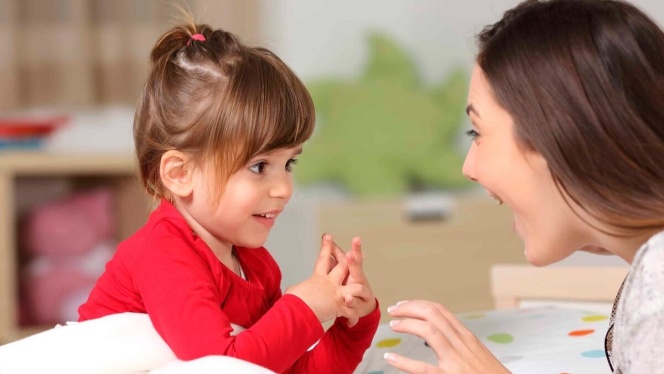 Консультация для родителей: «Развитие фонематического слуха у детей»